Publicado en Madrid el 01/03/2023 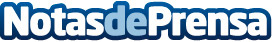 Cómo afectarán las principales novedades fiscales de 2023 a particulares y empresasEl Memento Fiscal de Lefebvre recoge, entre otras novedades, todas las introducidas en la normativa del IRPF, del Impuesto de Sociedades y del IVA, así como un amplio análisis del nuevo Impuesto Temporal de Solidaridad de las Grandes Fortunas. El 22 de marzo se celebra el «Congreso Fiscal 2023», en el que expertos de la Administración Pública, empresas y despachos analizarán cuestiones de reciente interés como la responsabilidad fiscal en la actual doctrina administrativa y jurisprudencialDatos de contacto:Carmela Lasheras622186165Nota de prensa publicada en: https://www.notasdeprensa.es/como-afectaran-las-principales-novedades Categorias: Nacional Derecho Finanzas Emprendedores http://www.notasdeprensa.es